PANDUAN PELAKSANAAN KERJA PRAKTEK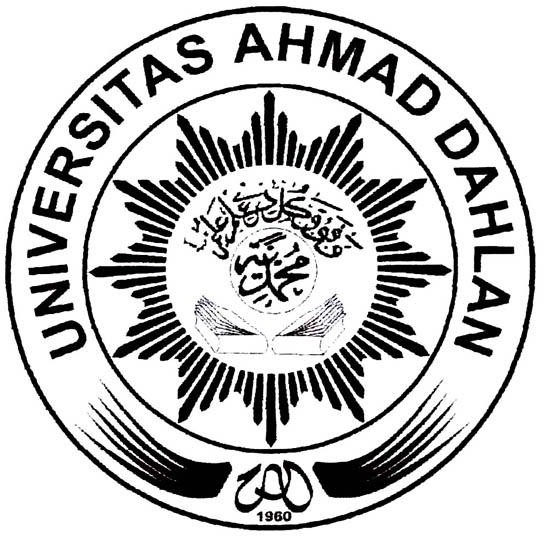 PROGRAM STUDI TEKNIK KIMIA FAKULTAS TEKNOLOGI INDUSTRI UNIVERSITAS AHMAD DAHLAN YOGYAKARTA2020KATA PENGANTAR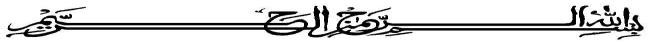 Puji syukur ke hadirat Allah SWT yang telah melimpahkan rahmat dan hidayah-Nya atas tersusunnya buku Pedoman Kerja Praktek Teknik Kimia Universitas Ahmad Dahlan. Buku ini berisi pedoman pelaksanaan kerja praktek yaitu pengajuan, pelaksanaan, dan seminar kerja praktek. Buku Pedoman ini juga menjelaskan mengenai format penulisan naskah proposal dan naskah laporan kerja praktek. Buku pedoman ini bertujuan agar mahasiswa memahami aturan-aturan pelaksanaan kerja praktek, tata cara pendaftaran kerja praktek, seminar, cara penilaian, komponen penilaian, serta aturan waktu penyelesaian laporan kerja praktek. Dengan memahami aturan-aturan tersebut, diharapkan berdampak pada ketepatan waktu penyelesaian laporan kerja praktek.Buku pedoman ini merupakan revisi dari buku pedoman yang telah disusun sebelumnya dengan menambahkan sistem penilaian, form penilaian, dan rubrik penilaian. Hal ini dimaksudkan agar sistem penilaian lebih terukur dan objektif, serta melibatkan aspek softskill termasuk communication skill dan team work.Saran dan masukan kami harapkan untuk perbaikan buku pedoman selanjutnya. Atas partisipasi dosen Program Studi Teknik Kimia, kami ucapkan terimakasih.Yogyakarta, Januari 2020Tim PenyusunDAFTAR ISIPANDUAN PELAKSANAAN KERJA PRAKTEK	1KATA PENGANTAR	2DAFTAR ISI	3I.	PANDUAN PELAKSANAAN KERJA PRAKTEK	4I.1	Definisi	4I.2	Tujuan	4I.3	Kriteria Tempat	4I.4	Materi	4I.5	Prasyarat Pengajuan	4I.6	Waktu Pelaksanaan	5I.7	Prosedur Pelaksanaan	5I.8	Kriteria Dosen Pembimbing dan Penguji	5I.9	Penyusunan Laporan	5I.10	Format dan Tata Tulis Laporan	6II.	SEMINAR DAN PENILAIAN	7II.1	Prosedur Pengajuan Seminar	7II.2	Persyaratan Seminar	7II.3	Laporan Akhir Kerja Praktek :	7II.4	Penilaian	8LAMPIRAN	12Lampiran 1.	Daftar Industri Tempat Kerja Praktek	12Lampiran 2.	Format Laporan Kerja Praktek	12Lampiran 3.	Format Halaman Judul Laporan Kerja Praktek	14Lampiran 4.	Lembar Pengesahan Laporan Kerja Praktek	15Lampiran 5.	Tata Tulis Laporan Kerja Praktek	16PANDUAN PELAKSANAAN KERJA PRAKTEKDefinisiKerja Praktek adalah mata kuliah wajib dalam kurikulum sebanyak 2 sks, berupa kegiatan observasi di industri kimia yang meliputi industri dengan proses kompleks dan menengah.TujuanMahasiswa mempunyai pengalaman dalam suatu lingkungan kerja di industri dan dapat menjelaskan berbagai aspek industri kimia.Mahasiswa mampu menyusun dan mempresentasikan laporan kerja praktek.Kriteria TempatIndustri dengan proses kompleks dan menengah seperti tercantum dalam Lampiran.MateriObservasi pabrik kimia, meliputi :Sejarah pabrikBahan baku dan produkProses produksiPeralatanUtilitasPengendalian Mutu ProduksiPengolahan LimbahManajemen OrganisasiKeselamatan KerjaTugas Khusus (dari pembimbing lapangan atau dosen pembimbing)Prasyarat PengajuanMahasiswa telah menempuh minimal 100 sks, ditunjukkan dengan transkrip nilai sementaraMendapat persetujuan dosen wali untuk mengajukan kerja praktekMahasiswa telah mengikuti kunjungan industri dengan menunjukkan sertifikat kunjungan industriWaktu PelaksanaanPengajuan kerja praktek disarankan mulai awal semester 5 (bulan September) dengan persetujuan dosen wali. Pelaksanaan kerja praktek paling cepat disarankan setelah UTS semester 6, sekurang-kurangnya selama satu bulan atau sesuai dengan waktu yang diberikan oleh pihak industri. Pada saat seminar kerja praktek, harus sudah memasukkan mata kuliah kerja praktek dalam KRSProsedur PelaksanaanMahasiswa mengajukan rekomendasi ke koordinator kerja praktek dengan membawa bukti fisik dari prasyarat yang telah disebut di atas dan proposal kerja praktek.Pengajuan kerja praktek secara kelompok sebanyak 2 orang dengan ketentuan putra-putra dan putri-putriMahasiswa menyerahkan surat rekomendasi yang disetujui dosen wali dan koordinator kerja praktek ke Kantor Fakultas untuk dibuatkan surat pengantar ke perusahaan yang ditujuMahasiswa bertanggung jawab menyerahkan surat pengantar dan proposal ke perusahaanSurat pengajuan kerja praktek hanya ditujukan ke satu perusahaan saja. Mahasiswa boleh mengajukan surat pengajuan baru ke perusahaan lain apabila permohonan kerja praktek ditolak secara tertulis atau selama 3 bulan belum mendapat tanggapan (dengan mengirimkan surat pengunduran diri ke perusahaan yang dituju)Setelah mendapat jawaban kesediaan dari perusahaan, mahasiswa melapor kepada koordinator kerja praktek, selanjutnya koordinator kerja praktek akan menentukan dosen pembimbing kerja praktekMahasiswa tidak boleh membatalkan atau menunda waktu pelaksanaan kerja praktek yang telah ditentukan oleh perusahaan.Kriteria Dosen Pembimbing dan PengujiDosen Tetap Yayasan (Dosen Teknik Kimia) berjabatan akademik.Penyusunan LaporanLaporan disusun bersamaan dengan waktu pelaksanaan kerja praktek atau setelah kerja praktek selesai. Laporan harus diseminarkan maksimal 1 bulan dihitung dari waktu berakhirnya kerja praktek (ditunjukkan dengan surat keterangan selesai kerja praktek oleh perusahaan)Bagi kelompok, laporan disusun secara berkelompokWaktu revisi laporan kerja praktek adalah 2 minggu, dihitung dari seminarBagi mahasiswa yang tidak memenuhi ketentuan waktu di atas, maksimal nilai BFormat dan Tata Tulis LaporanFormat dan tata tulis laporan dapat dilihat di Lampiran.SEMINAR DAN PENILAIANProsedur Pengajuan SeminarMasing-masing mahasiswa mendaftar kepada koordinator kerja praktek dengan menunjukkan :Laporan kerja praktek yang sudah disetujui dosen pembimbing kerja praktekBukti telah mengikuti seminar kerja praktek minimal 3 kaliMasing-masing mahasiswa mendaftar seminar ke Kantor Fakultas paling lambat 7 hari sebelum pelaksanaan seminar dengan ketentuan:Menyerahkan surat rekomendasi untuk seminar kerja praktekMenyerahkan copy laporan kerja praktek sebanyak 2 buahMenujukkan slip pembayaran seminar kerja praktekMenunjukkan kartu mahasiswa yang masih berlakuMahasiswa mendistribusikan surat undangan seminar untuk dosen pembimbing dan penguji disertai copy laporan kerja praktek serta membuat pengumuman seminar satu minggu sebelum seminar.Persyaratan SeminarBerpakaian sopan dan rapi, tidak diperkenankan memakai celana jeans dan kaos, bagi mahasiswi diharuskan mengenakan rok, bukan celana panjangMempersiapkan slide dengan baik untuk presentasiDihadiri minimal 5 orang pesertaLaporan Akhir Kerja Praktek :Laporan kerja praktek yang telah direvisi dibuat rangkap 1 diserahkan ke prodi, dan diserahkan maksimal 2 minggu setelah seminar. Jika ketentuan waktu tidak dipenuhi, maka nilai kerja praktek maksimal B.PenilaianRUBRIK PENILAIAN PEMBIMBING LAPANGANKurang	: 40-54Cukup	: 55-64Baik	: 65-79Sangat baik	: 80-100RUBRIK PENILAIAN PEMBIMBINGAN DOSEN PEMBIMBINGKurang	: 40-54Cukup	: 55-64Baik	: 65-79Sangat baik	: 80-100LEMBAR PENILAIAN SEMINARKOMPOSISI PENILAIAN DAN WAKTU PENYELESAIAN(PEMBIMBINGAN DAN SEMINAR KERJA PRAKTEK)Nilai: 	A	: 100 	– 80 	A- 	: 79,9 	– 76,25 	B+	: 76,24 – 68,75	B-	: 64,9 	– 62,5	C+	: 62,4 	– 57,5 	C	: 57,4 	– 55 C-	: 62,4 	– 51,25	D+	: 51,24 – 43,75	D-	: 43,74 – 40 	E	: 39,9 	– 0   Sifat	: TerbukaFORM PENILAIAN PEMBIMBING LAPANGANNama Pembimbing lapangan	: 	Jabatan	: 	Nama Industri	: 	Nama Mahasiswa	: 	NIM	: 	Program Studi	: 	Asal perguruan Tinggi	: 	..........................,........................................( .................................................................)RUBRIK PENILAIAN TEMAN DARI MULTI DISIPLIN ILMUNama Rekan Penilai	:	NIM	:	Program Studi	:	Asal Perguruan Tinggi	:	Nama Mahasiswa yang dinilai	:	NIM	:	Program Studi	:	Asal perguruan Tinggi	:	..........................,........................(............................................................)LAMPIRANDaftar Industri Tempat Kerja PraktekIndustri dengan proses kompleks:Pabrik SemenPabrik PupukPabrik Minyak dan GasPabrik PolimerPabrik pengolahan mineral dan sejenisnya Industri dengan proses menengah:Pabrik CPO dan turunannyaPabrik Gula dan turunannyaPabrik Keramik dan sejenisnyaPabrik makanan dan minuman (Garuda Food, Coca-cola, Wings Food, Indofood) Industri dengan proses sederhana:Pabrik sabun, detergenPabrik Gula cair dan TapiokaPabrik Tahu dengan peralatanFormat Laporan Kerja PraktekHalaman JudulHalaman PengesahanKata PengantarDaftar IsiDaftar TabelDaftar GambarAbstrak (lokasi, bahan baku, proses, produk, kapasitas, maksimal 1 halaman, 3 paragraf, 400 kata)Pendahuluan (menjelaskan tujuan Kerja Praktek, sejarah perusahaan, Lokasi dan tata letak pabrik)Tinjauan pustaka (studi pustaka tentang proses yang ditinjau dan alternatif proses lain)Spesifikasi bahan baku dan produkProses produksi (menjelaskan proses secara detail, termasuk prinsip dan cara kerja tiap alat besar yang digunakan)Spesifikasi alat (jika memungkinkan termasuk gambar detail tiap alat)Pengendalian mutu produksi (Quality Control yang dilakukan di Laboratorium)Utilitas (pengolahan air, penyediaan steam penyediaan listrik)Proses pengolahan limbahStruktur Organisasi (termasuk K3)Daftar PustakaLampiranFlow Diagram ProcessTugas khusus : ditentukan oleh Pembimbing lapangan atau dosen pembimbing  Catatan :Nomor bab yang menyesuaikan jika terdapat unit yang tidak tersedia di perusahaanFormat Halaman Judul Laporan Kerja PraktekLembar Pengesahan Laporan Kerja PraktekTata Tulis Laporan Kerja PraktekUkuran KertasNaskah diketik diatas kertas A4 putih ukuran 21,5 cm x 29,7 cm, dengan berat minimal 70 gsm. Jika perlu menggunakan kertas khusus yang melebihi ukuran kertas A4, dimungkinkan dengan catatan kertas khusus tersebut dilipat sesuai ukuran naskah.CoverCover dibuat dari kertas A4 dengan tulisan tinta hitam.MarjinBatas tepi pengetikan (marjin) naskah laporan kerja praktek adalah sebagai berikut :Marjin kiri		= 4 cmMarjin atas		= 4 cmMarjin kanan		= 3 cmMarjin bawah  	= 3 cmSpasiJarak antara baris (spasi) pengetikan naskah adalah 1,5 spasi. Pengetikan judul tabel dan judul gambar yang lebih dari satu baris adalah 1 spasi. Spasi pada halaman daftar isi, tabel dan gambar, intisari, dan kata pengantar adalah spasi 1. Spasi pada tabel adalah spasi 1. Spasi pada halaman pengesahan adalah 1,5.HurufNaskah diketik dengan komputer dengan menggunakan huruf yang standar, yakni huruf nomor 12 untuk Times New Roman pada paket program Word.Pengetikan NaskahBab, Sub-bab, dan anak sub-babNomor dan nama bab ditempatkan di tengah marjin atas. Nomor bab ditulis dengan angka Romawi kapital (I, II, III, dst.), sedangkan nama bab ditulis dengan huruf kapital, dengan jarak 1,5 spasi. Nomor dan nama sub bab ditulis tebal dengan huruf kapital di awal kata kecuali kata sandang dan kata sambung. Penulisan nomor subbab ditulis dengan huruf romawi kapital, diikuti dengan angka arab (1, 2, 3, dst.). Penulisan nomor sub-subbab diawali dengan nomor bab ditulis dengan huruf romawi, diikuti dengan nomor subbab dan sub-subbab dengan angka arab (1, 2, 3, dst.).  Penulisan nama sub-subbab ditulis tidak tebal dengan huruf kapital di awal kata kecuali kata sandang dan kata sambung.Contoh : II.	(Judul Bab) II.1 	(Judul Subbab) II.2 	(Judul Subbab)II.2.1	(Judul Sub-Subbab)PenomoranNomor halaman bagian awal laporan kerja praktek ditulis dengan menggunakan huruf romawi kecil (i,ii, iii, dst), dan ditempatkan di bagian tengah marjin bawah. Sedangkan nomor halaman batang tubuh dan bagian akhir laporan ditulis dengan angka biasa dan ditempatkan di pinggir kanan marjin paling atas, kecuali halaman pertama setiap bab nomornya ditempatkan di bagian tengah marjin bawah.Huruf MiringHuruf miring digunakan untuk judul buku, nama terbitan berkala, atau nama publikasi lainnya, dalam daftar pustaka. Huruf miring juga digunakan untuk istilah, kosa kata, kalimat, dan transliterasi bahasa asing atau bahasa daerah. Huruf miring dapat diganti dengan pemberian garis di bawah huruf yang harus dimiringkan, akan tetapi keduanya tidak boleh dikombinasikan.PengutipanPenulisan pengutipan mengacu pada Harvard reference format, seperti contoh berikut:Menurut penelitian yang telah dilakukan oleh Bukowski (2019), diketahui bahwa ….…. (Bukowski, 2019).…. (McCarthy dan Hatcher, 2016)…. (Morris et al., 2018)Daftar PustakaPenulisan daftar pustaka mengacu pada Harvard reference format. Daftar pustaka ditulis urut alfabet dengan format hanging serta spasi 1 dan tanpa jarak antar pustaka, seperti contoh berikut.Pustaka yang berupa majalah/jurnal ilmiah/prosiding ;Garcia, A.N. and Font, R. (2004) ‘Thermogravimetric Kinetic Model of the Pyrolysis and Combustion of an Ethylene-vinyl Acetate Copolymer Refuse’, Fuel, 83(9), pp. 1165-1173.Pustaka yang berupa judul buku:Lokensgard, E. (2010) Industrial Plastics: Theory and Applications, 5th edition, New York: Thomson Delmar Learning.Pustaka yang berupa disertasi/thesis/skripsi :Sulistiawati, H. (1999) Deguming Minyak Kacang Tanah, Thesis, Yogyakarta: Universitas Gadjah Mada.Pustaka yang berupa paten :Griffin, G.J.L. (1993), Degradable plastics, U.S. Patent No. 5,212,219, United States.Pustaka yang berupa handbook/kumpulan berbagai artikel:Kurata, M. and Tsunashima, Y. (1999) ‘Viscosity-Molecular Weight Relationships and Perturbed Dimensions of Linear Chain Molecules’, in: J. Bandrup, E.H. Emmergeut and G.A. Grulke (Editors), Polymer Handbook. Toronto: John Wiley & Sons.Inc.Pustaka yang diperoleh dari internet:-,2019. Ammonia Synthesis. www.fluor.com, Fluor Corporation, diakses pada 2 Januari 2020.Tabel dan GambarPenulisan judul tabel dan gambar jika lebih dari satu baris adalah spasi satu. Penulisan nomor tabel dan gambar dimulai dengan nomor bab dengan huruf romawi, diikuti dengan nomor urut tabel. Nama tabel dan gambar ditulis tidak tebal dengan huruf kapital di awal kata kecuali kata sandang dan kata sambung. Spasi antara judul tabel dengan tabel, serta tulisan di dalam tabel adalah spasi 1. Jika tabel terpotong menjadi 2 halaman, maka header row harus diulang, nomor tabel diulang, dicontohkan pada Tabel I.1.Gambar yang tertera di naskah harus jelas. Apabila gambar berupa grafik, harus ada judul axis, dan legenda jika grafik lebih dari 1. Perujukan nama tabel dan gambar di dalam badan naskah dituliskan seperti, Tabel I.1 dan Gambar I.1. Penggambaran data pada grafik hanya berbentuk titik atau dot tanpa garis, regresi linier dapat berbentuk garis. Tidak perlu menambahkan minor gridlines pada grafik. Penggambaran grafik dicontohkan pada Grafik I.1.Tabel II.1  Data …Tabel II.2  LanjutanGambar II.1  Grafik Data Heating Value pada Variasi SuhuAspek PenilaianNilai1. Disiplin waktu2. Pemahaman materi/konsep3. Cara komunikasi (communication skill)4. Sikap5. Usaha mahasiswa menyelesaikan tugas6. Kekompakan/team work7. Kemampuan menghitung dan menganalisa8. Kepercayaan diri/keberanianNilai rata-rata pembimbing lapangan, (N1)Aspek PenilaianNilai1. Disiplin waktu2. Pemahaman materi/konsep kerja alat3. Cara menjelaskan/komunikasi4. Sikap5. Usaha mahasiswa dalam melengkapi data6. Kekompakan/team work7. Kemampuan menghitung dan menganalisa8. Tata tulis9. Kemampuan bahasa asing10. Kepercayaan diri/keberanianNilai rata-rata dosen pembimbing Kerja Praktek, (N2)NoKriteriaNilaiNilai1Laporan5 sd 20Isi lengkap sesuai ketentuan penulisan dan sesuai ketentuanpenyerahan18 – 20Isi lengkap sesuai ketentuan penulisan tetapi tidak sesuaiketentuan penyerahan14 – 17Isi lengkap tetapi tidak sesuai ketentuan penulisan9 – 13Isi tidak lengkap5 – 92Diskusi dan Presentasi5 sd 50Diskusi dan presentasi lancar, mengalir dan benar31 – 50Presentasi lancar tetapi diskusi sering macet21 – 30Kurang memahami perancangan11 - 20Presentasi dan diskusi sering macet dan tidak memahamiperancangan5 - 103Komunikasi5 sd 20Cara penyampaian sangat bagus dan percaya diri15-20Cara penyampaian bagus dan kurang percaya diri10-14Tidak dapat menyampaikan dan tidak percaya diri3-94Penampilan dan sikap1 sd 10Pakaian sesuai ketentuan dan santun8 - 10Pakaian tidak sesuai ketentuan dan santun5 - 6Pakaian sesuai ketentuan tetapi tidak santun3 – 4Pakaian tidak sesuai ketentuan dan tidak santun1 – 2Total (N3)Total (N3)Total (N3)NoAspek PenilaianNilaiBobotTotal1Pembimbingan1Penilaian dari pembimbing lapangan (Stakeholder)N120%1Pembimbingan Penyusunan laporan Kerja Praktek dan Tugas KhususN240%2SeminarN340%Total nilaiTotal nilaiTotal nilaiTotal nilaiMateri PenilaianNilaiGrade NilaiGrade NilaiGrade NilaiGrade NilaiMateri PenilaianNilai1234Disiplin waktuTidak disiplinKurang disiplinCukup disiplinSangat disiplinPemahaman materi /konsepSama sekali tidakmemahamiKurang memahamiCukup memahamiSangat memahamiCara komunikasi (communication skill)Tidak dapat menjelaskanKurang bisa menjelaskanCukup bisa menjelaskanSangat baik dalammenjelaskanSikapTidak sopanKurang sopanSopanSangat sopanUsaha mahasiswa menyelesaikan tugasTidak adausahaKurangberusahaCukupdalam usahaUsahamaksimalKekompakan / team workTidak kompakKurangkompakCukupkompakSangatkompakKemampuan menghitung dan menganalisisTidak menguasaiKurang menguasaiBaik dalam penguasaanSangat menguasaiKepercayaan diri /keberanianTidakpercaya diriKurangpercaya diriCukuppercaya diriSangatpercaya diriNilai Rata-rata  Pembimbing Lapangan, T1Jumlah total Nilai /8Jumlah total Nilai /8Jumlah total Nilai /8Jumlah total Nilai /8Jumlah total Nilai /8Materi PenilaianNilaiGrade NilaiGrade NilaiGrade NilaiGrade NilaiMateri PenilaianNilai1234Cara berkomunikasi (communication skill)Tidak dapat berkomunikasiKurang bisa menjelaskanCukup bisa menjelaskanSangat baik dalam menjelaskanKekompakan/ team workTidak kompakKurangkompakCukupkompakSangatkompakDiskusi tentang multi disiplin ilmuTidak pernahJarangCukupseringSangatintensifNilai rata-rata teman Kerja Praktek, T2Jumlah Total Nilai /3Jumlah Total Nilai /3Jumlah Total Nilai /3Jumlah Total Nilai /3Jumlah Total Nilai /3LAPORAN KERJA PRAKTEK 
UNIT PENEMPATAN KERJA PRAKTEK(judul, Times New Roman, 14 pt, bold, center, huruf kapital)NAMA PERUSAHAAN(judul, Times New Roman, 12 pt, bold, center, huruf kapital)Periode Kerja PraktekDisusun Oleh :Penulis I	(Nomor Induk Mahasiswa)Penulis II	(Nomor Induk Mahasiswa)(nama penulis , Times New Roman, 12 pt, bold, spasi 1,5, center, awal dengan huruf besar kecuali kata sambung)PROGRAM STUDI TEKNIK KIMIA FAKULTAS TEKNOLOGI INDUSTRI UNIVERSITAS AHMAD DAHLAN YOGYAKARTATAHUN(huruf Times New Roman, 12 pt, bold, center, huruf capital, spasi 1,5)HALAMAN PENGESAHANUNIT PENEMPATAN KERJA PRAKTEKNAMA PERUSAHAANPeriode Kerja Praktek(huruf Times New Roman, 12 pt, bold, center, huruf kapital kecuali kata sambung)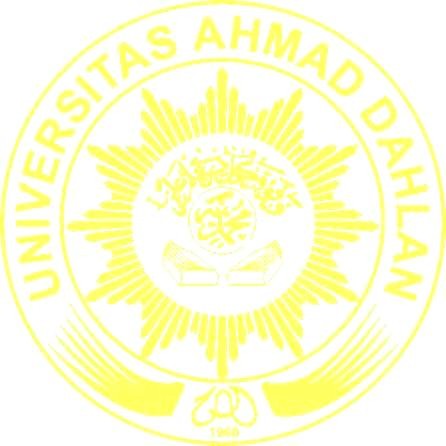 Disusun oleh :Penulis I	(Nomor Induk Mahasiswa)Penulis II	(Nomor Induk Mahasiswa)(huruf Times New Roman, 12 pt, bold, center, awal dengan huruf kapital kecuali kata sambung)(huruf Times New Roman, 12 pt, bold, center, awal dengan huruf kapital kecuali kata sambung)NoHeader 1Header 21.2.3.4.5.NoHeader 1Header 26.7.8.9.10.